Załącznik nr 5 do Regulaminu konkursu nr RPSL.07.01.02-IP.02-24-035/17 w ramach RPO WSL 2014-2020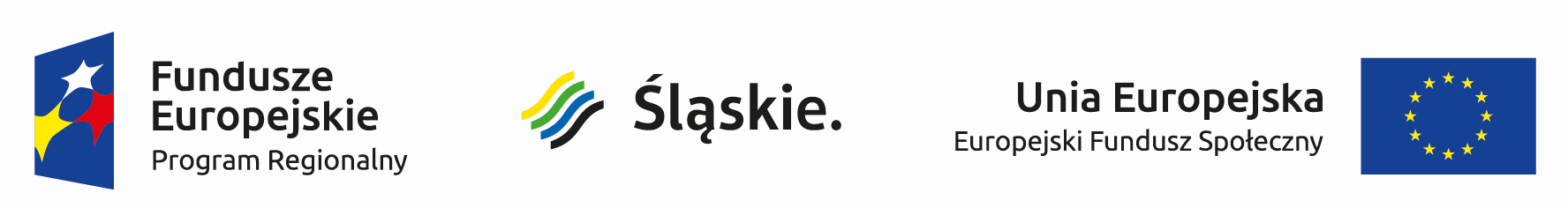 Karta oceny formalnej wniosku o dofinansowanie realizacji projektu w ramach Regionalnego Programu Operacyjnego Województwa Śląskiego na lata 2014-2020 NUMER WNIOSKU: SUMA KONTROLNA WNIOSKU: INSTYTUCJA ROZPATRUJĄCA WNIOSEK:  	 NUMER NABORU/KONKURSU: 	TYTUŁ PROJEKTU:WNIOSKODAWCA: OCENIAJĄCY: AOGÓLNE KRYTERIA FORMALNETAKNIENIE DOTYCZYUwagi 1Czy wnioskodawca oraz partnerzy (jeśli dotyczy) są podmiotami uprawnionymi do aplikowania o środki w ramach konkursu/naboru?2Czy wnioskodawca oraz partnerzy nie podlegają wykluczeniu z możliwości otrzymania dofinansowania ze środków Unii Europejskiej?3Czy wnioskodawca posiada odpowiedni potencjał finansowy?4Czy we wniosku w sposób prawidłowy zastosowano uproszczone metody rozliczania wydatków?5Czy okres realizacji projektu jest zgodny z okresem kwalifikowania wydatków w RPO WSL?6Czy projekt jest zgodny z przepisami art. 65 ust. 6 i art. 125 ust. 3 lit. e) i f) Rozporządzenia Parlamentu Europejskiego i Rady (UE) nr 1303/2013 z dnia 17 grudnia 2013 r.?7Czy wartość projektu została prawidłowo określona?BKRYTERIA DOSTĘPU WERYFIKOWANE NA ETAPIE OCENY FORMALNEJ 
(wypełnić zgodnie z zapisami SZOOP)TAKNIENIE DOTYCZYUwagi1Czy maksymalny okres realizacji projektu wynosi 24 miesiące? 2Czy Projektodawca/Lider Partnerstwa posiada siedzibę na obszarze Województwa 
Śląskiego ? 3Czy grupę docelową projektu stanowią: Osoby powyżej 30 roku życia (od dnia 30 urodzin), które są bezrobotne (lub nieaktywne zawodowo), zwłaszcza te znajdujące się w najtrudniejszej sytuacji na rynku pracy: – osoby powyżej 50 roku życia; – kobiety (w szczególności powracające na rynek pracy po przerwie związanej z urodzeniem   i wychowywaniem dziecka); – osoby z niepełnosprawnościami; – osoby długotrwale bezrobotne; – osoby o niskich kwalifikacjach? Z wyłączeniem osób odbywających karę pozbawienia wolności. 4Czy minimalna wartość projektu wynosi 100 000 PLN? 5Czy projekt wynika z aktualnego i pozytywnie zaopiniowanego przez IZ RPO programu rewitalizacji ? 6Czy w przypadku kryterium efektywności zatrudnieniowej:  Projekt zakłada: 
- dla osób w wieku 50 lat i więcej - kryterium efektywności zatrudnieniowej na poziomie co najmniej 33% 
- dla kobiet - kryterium efektywności zatrudnieniowej na poziomie co najmniej 39% 
- dla osób z niepełnosprawnościami– kryterium efektywności zatrudnieniowej na poziomie co najmniej 33% 
- dla osób długotrwale bezrobotnych – kryterium efektywności zatrudnieniowej na poziomie co najmniej 30% 
- dla osób o niskich kwalifikacjach (do poziomu ISCED 3  włącznie) – kryterium efektywności zatrudnieniowej na poziomie co najmniej 38% 
- dla uczestników/czek nie kwalifikujących się do żadnej z powyższych grup docelowych – na poziomie co najmniej 43% ? 7Czy w przypadku realizacji w ramach projektu szkoleń/kursów z zakresu nabywania nowych, podwyższania lub uzupełniania kwalifikacji, Wnioskodawca zapewnia, że uzyskanie kwalifikacji zostało poprzedzone procesem walidacji i certyfikacji? Czy wskazane formy wsparcia kończą się egzaminem: 
a) zewnętrznym, lub 
b) przeprowadzonym przez Projektodawcę lub Partnera, o ile posiadają oni uprawnienia do egzaminowania w zakresie zgodnym z realizowanymi szkoleniami. 
Czy szkolenie/kurs kończy się wydaniem uczestnikowi/uczestniczce certyfikatu rozpoznawalnego w danej branży /świadectwa potwierdzającego uzyskanie kwalifikacji/kwalifikacji w zawodzie? 
W przypadku kursów / szkoleń prowadzących do nabycia kompetencji (konkretnych efektów uczenia się uzyskiwanych w toku szkolenia), dokument potwierdzający nabycie kompetencji powinien zawierać informacje na temat uzyskanych przez uczestnika efektów uczenia się w rozumieniu Wytycznych w zakresie monitorowania postępu rzeczowego realizacji programów operacyjnych na lata 2014-2020. Kryterium odnosi się do 2 typu operacji zgodnie z Regulaminem konkursu.CDECYZJA W SPRAWIE POPRAWNOŚCI WNIOSKUTAKNIECzy wniosek spełnia wszystkie ogólne kryteria formalne oraz dostępu weryfikowane na etapie oceny formalnej i może zostać przekazany do oceny merytorycznej?